七彩云南全民健身运动会2017年第二届云南省师宗“凤凰谷·菌子山”户外运动挑战赛定向越野项目赛事规则赛事说明为贯彻《全民健身条例》，认真实施“七彩云南全民健身工程”，推动“七彩云南全民健身运动会”持续开展，创建云南全民健身“体育旅游、户外休闲”特色活动。在曲靖市师宗县“凤凰谷菌子山”风景区举行2017年第二期云南师宗“凤凰谷·菌子山”户外运动挑战赛，其中赛事共设山地户外运动多项（自行车、越野跑等）团队赛、野战对抗赛、定向越野挑战赛。其中定向越野挑战赛竞赛由云南省定向运动协会组织实施。赛事组织机构1、主办单位云南省社会体育指导中心曲靖市文化体育局曲靖市旅游发展委员会	师宗县人民政府2、承办单位云南省登山户外运动协会师宗县文化体育广播电视旅游局云南报业师宗旅游投资有限公司3、协办单位云南省定向运动协会云南博泰旅游开发有限责任公司云南诱派光线影视制作有限公司昆明登山探险协会玉溪市云汉体育发展有限公司师宗县公安局师宗县卫生计划生育局师宗县龙腾运动公司赛事时间、地点2017年4月14日-2017年4月15日云南省师宗县凤凰谷、菌子山景区竞赛项目定向越野挑战赛个人赛及混合双人团队赛日程安排（定向越野）路线设置及组别分配路线设精英、公开、混合双人团队三条路线精英、公开路线分设男、女组别混合双人团队路线不设组别报名报名条件各企事业单位人员、高校在校学生、社会定向爱好者等身体健康者均可报名参赛；参赛人员必须年满18周岁，未满18周岁单独参赛人员需提供监护人同意书。报名要求（1）总人数限报200人；其中精英路线限报60人（男30人、女30人），公开路线限报80人（男40人、女40人），混合双人团队路线限报30支队（每队均为1男1女组成）。报名开始时，组委会将会根据实时报名情况，调整各线路名额，总人数报满200人即停止报名。（2）精英组参赛资格需为省内外高水平的定向运动员（含省外选手），每单位最多限报6人（男女不限）。具备精英组参赛资格的单位及团体有：云南大学、云南民族大学、西南林业大学、云南农业大学、昆明学院、云南中医学院、云南交通职业技术学院、云南农业职业技术学院、云南省定向运动代表队（2009年-2016年度）、云南省外高校、云南省外定向俱乐部。（3）公开组面向省内招募；接受单位、团体及社会个人报名；为确保赛事公平竞争，凡是具备精英组参赛资格的单位或团体报名参加公开组，其所提交的名单需经过组委会审核。（4）混合双人团队面向社会招募；其中报名为2人（1男1女）同时报名；优先接受以家庭为单位的亲子（小孩年龄不超过10周岁）报名，人数可设置为3人（2大1小）。报名方式省外参赛选手采用线上报名方式进行报名，省内参赛选手采用线上和线下的报名方式。线上报名方式：微信扫一扫二维码报名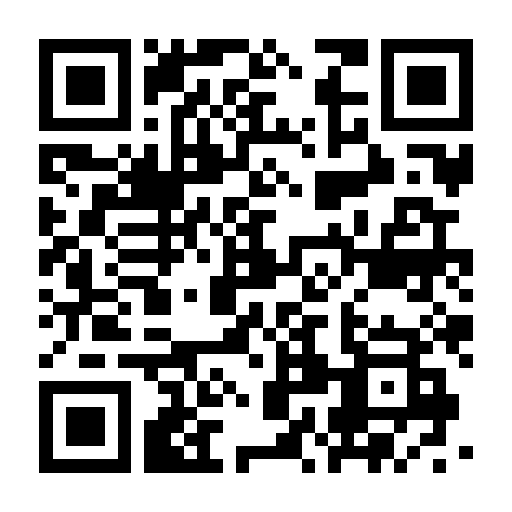 2017年第二届云南省师宗“凤凰谷·菌子山”户外运动挑战赛   定向越野项目报名_二维码或下载报名表，填写信息后邮件发送至：504109125@qq.com报名表下载地址：http://pan.baidu.com/s/1i4VRVKT线下报名点：云南省定向运动协会办公室报名地址：昆明市盘龙区北辰小区樱花苑57栋商铺102室报名联系人：王骏锋报名联系电话：0871-65884833、13888999493报名费用精英组50元/人，公开组50元/人，混合组50元/队（一男一女）；在报名时一并缴纳（或汇入指定账户），一经缴纳，概不退还。通过支付宝缴费账户名：李梦婷     帐号：596607056@qq.com报名时间即日起至2017年4月9日18：00（名额报满为止，逾期不再接受报名）报到时间和地点报到时间：2017年4月14日13：30-17：30报到地点：云南省师宗县文化活动中心报到联系人：王骏锋、李梦婷报到联系电话：13888999493、15812139881竞赛办法场地及地图场地为高原山地（海拔约2000米），地图严格依据《定向运动制图规范2007》实施，地图比例尺1：5000；等高距5米。制图任务由全国定向运动著名制图员杨明洪担任。裁判裁判员均有云南省定向运动协会派出，其中总裁判长由国家级裁判担任，各裁判长均由定向运动等级裁判担任。执裁标准路线采用标准定向运动短距离路线和积分定向路线；赛事全程采用定向运动电子计时设备，使用计算机赛事系统统计成绩；其中竞赛将根据赛事整体部署在场地中设置运动员必经路线和必经通道检查点。赛事执裁将严格依照《中国徒步定向运动竞赛规则》实施。名次录取与奖励竞赛共设3条路线，5个组别；分别为：精英男子组、精英女子组、公开男子组、公开女子组、混合双人团队组。每个组别录取前6名进行奖励，其中各组别1-3名颁发奖金、奖牌和证书，其余颁发奖金及证书。奖金分配如下：精英男子组：第1名：2500元，第2名：2000元，第3名：1500元，第4名：1200元，第5名：1000元 ，第6名：800元；精英女子组：第1名：2500元，第2名：2000元，第3名：1500元，第4名：1200元，第5名：1000元 ，第6名：800元；公开组男子组：第1名：1500元，第2名：1000元，第3名：800元，第4名 ：500元，第5名：400元 ，第6名：300元；公开组女子组：第1名：1500元，第2名：1000元，第3名：800元，第4名 ：500元，第5名：400元 ，第6名：300元；混合团队组：第1名：1000元，第2名：800元，第3名：700元，第4名 ：600元，第5名：500元 ，第6名：400元；注：奖金按国家规定,依法纳税。凡是按竞赛规程顺利完赛的选手均可获得赛事完赛纪念奖牌和完赛证书。食宿及交通各参赛队自行解决从出发地至师宗的交通，并自理食宿费用；其中赛事期间的转场交通由赛事组委会负责，在赛事期间组委会将根据实际情况配发赛事补给和补水。注意事项凡是成功报名的参与者将获得组委会统一提供的赛事纪念服装、赛事包、号码布、秩序册；在赛事期间所有参与者必须根据组委会要求着装并正确佩戴号码布。赛事全程采用电子计时设备，电子计时指卡由组委会免费提供使用，但是每位参赛队员在领取计时指卡时需缴纳100元指卡押金，待赛事结束归还完整的指卡后，组委会将退还指卡押金。赛事期间存在转场，请各参赛队员服从裁判员和工作人员转场安排，若因自身原因错过赛事期间转场车辆，所产生的一切后果自负。整个赛事期间所有参与人员需注意安全，保护好人身及财产安全。所有参与人员在赛事报到时均需与组委会签订安全责任协议书。未尽事宜，另行通知本赛事规程的解释权归赛事组委会云南省定向运动协会                                           2017年3月15日附件：2017年第二届云南省师宗“凤凰谷·菌子山”户外运动挑战赛定向越野项目报名日期时间日程地点4月14日13：30-17：30参赛人员报到师宗县文化中心4月14日19：00-21：00技术说明会师宗县文化中心4月15日4月15日08：00-09：00统一乘车前往开幕式场地师宗县文化中心4月15日4月15日09：00-09：30开幕式凤凰谷景区下码头4月15日4月15日09：30-10：30统一乘车前往定向赛场菌子山游客中心4月15日4月15日10：30-11：00定向越野赛检录菌子山游客中心4月15日4月15日11：00-14：30定向越野赛赛场4月15日4月15日14：30-15：00成绩统计赛场4月15日4月15日15：30-16：00颁奖仪式菌子山游客中心4月15日4月15日16：30赛事结束，统一乘车返回师宗县城各参赛队返程赛事结束，统一乘车返回师宗县城各参赛队返程参赛单位姓  名性 别所报组别身份证号码123456联系邮箱联系电话紧急人及联系电话备注注意均需要认真填写，参赛单位填写其工作或学习单位；所报组别填写：精英男、精英女、公开男、公开女，参加混合团队的同一组两名队员在所报组别写混合-1，以后面数字区分队员，数字相同的两人表示为同一组；个人及家庭报名的请在备注写明“个人”或“家庭”。均需要认真填写，参赛单位填写其工作或学习单位；所报组别填写：精英男、精英女、公开男、公开女，参加混合团队的同一组两名队员在所报组别写混合-1，以后面数字区分队员，数字相同的两人表示为同一组；个人及家庭报名的请在备注写明“个人”或“家庭”。均需要认真填写，参赛单位填写其工作或学习单位；所报组别填写：精英男、精英女、公开男、公开女，参加混合团队的同一组两名队员在所报组别写混合-1，以后面数字区分队员，数字相同的两人表示为同一组；个人及家庭报名的请在备注写明“个人”或“家庭”。均需要认真填写，参赛单位填写其工作或学习单位；所报组别填写：精英男、精英女、公开男、公开女，参加混合团队的同一组两名队员在所报组别写混合-1，以后面数字区分队员，数字相同的两人表示为同一组；个人及家庭报名的请在备注写明“个人”或“家庭”。